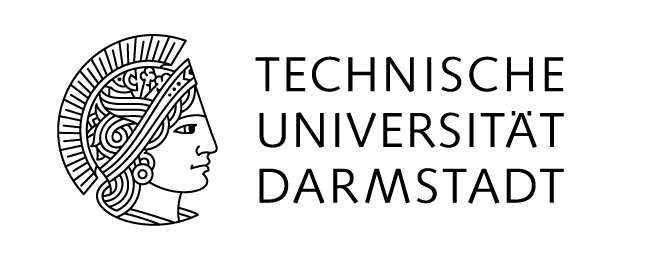 Antrag auf Durchführung eines TransportesAntragsteller:Angaben zum Transport:Angaben zum TransportgutDatum / Unterschrift und StempelName, VornameFachbereich/InstitutFachgebiet/ReferatTelefon- , FaxnummerE-Mail AdresseKostenstelleAbholadresseGebäude- u. RaumnummerLieferadresseGebäude- u. RaumnummerAnsprechpartner vor OrtTelefonWas ist zu transportierenAngaben der Maße und Gewichtggf. extra Anlagen?Können Hilfskräfte zur Verfügung gestellt werden?Ja/Nein (falls ja, wie viele?)Wann soll der Transport durchgeführt werden?